?АРАР                                                                                РЕШЕНИЕ13 февраль  2019 й.                                  № 133                 13 февраля  2019 г.О плане основных мероприятий Администрации сельского поселения Кульчуровский сельсовет муниципального района Баймакский  район Республики Башкортостан на 2019 годСовет сельского поселения Кульчуровский сельсовет муниципального района Баймакский район Республики Башкортостан  Р Е Ш И Л:1.Утвердить план основных мероприятий Администрации сельского поселения Кульчуровский сельсовет муниципального района Баймакский  район Республики Башкортостан на 2019 год (прилагается).2. Управляющей делами администрации  разместить  настоящее решение на официальном сайте администрации сельского поселения Кульчуровский сельсовет www.kulchura.ru муниципального района Баймакский район и обнародовать на информационных стендах администрации сельского поселения Кульчуровский сельсовет.3.Контроль за ходом выполнения плана основных мероприятий возложить на главу сельского поселения Кульчуровский сельсовет муниципального района Баймакский район Республики Башкортостан Ф.И.Аргынбаевой.Глава АдминистрацииСП Кульчуровский сельсоветМР Баймакский район Республики Башкортостан                                            Ф.И.Аргынбаева                                                                                                                            Утверждено                                                                                                                                     решением Совета  сельского поселения                                                   Кульчуровский сельсовет муниципального районаБаймакский район Республики Башкортостан                                                                                                                                                                                                                                                                                                                                                                                                                                             №133     от «13» 02   2019 годаПлан работы администрации сельского поселения Кульчуровский сельсоветмуниципального района Баймакский  район Республики Башкортостан на 2019 год1 разделПодготовить и рассмотреть на коллегии  администрации сельского поселения вопросы:П разделВзаимодействие с общественными формированиями и религиозными обществамиШ разделОрганизационные мероприятия1V разделКонтроль и проверка исполненияVII разделВзаимодействие с муниципальными учреждениями    БАШ?ОРТОСТАН РЕСПУБЛИКА№ЫБАЙМА? РАЙОНЫМУНИЦИПАЛЬ РАЙОНЫНЫ*КОЛСОРА  АУЫЛ  СОВЕТЫАУЫЛ БИЛ»М»№ЕСОВЕТЫ453662, Байма7 районы,       Колсора ауылы,Д.Самарбаев урамы,2Тел. 8(34751) 4-91-55kulch-sp@yandex.ruРЕСПУБЛИКА БАШКОРТОСТАНСОВЕТСЕЛЬСКОГО ПОСЕЛЕНИЯКУЛЬЧУРОВСКИЙ  СЕЛЬСОВЕТМУНИЦИПАЛЬНОГО РАЙОНАБАЙМАКСКИЙ РАЙОН453662 , Баймакский  район,с.Кульчурово, ул.Д.Самарбаев,2Тел. 8(34751) 4-91-55kulch -sp@yandex.ru№ п/пНаименование мероприятия (вопроса)Сроки исполненияОтветственные исполнители1.О плане работы по подготовке заседания  администрацииПо мере поступлений предложенийУпр. делами2.О проектах некоторых решений СоветаПо мере поступлений предложений Упр.делами СП3Об организации концертов-спектаклей округов СП  посвященных к «Году Театра»  январьГлава сельского поселения, Депутаты СП4Участие в программе поддержки местных инициатив Январь-июньГлава сельского поселения, Инициативная группа5О подготовке на смотр художественной самодеятельностифевраль Глава СП, Комиссия, депутаты6О праздновании Дня защитника ОтечествафевральГлава сельского поселения, Зав.клуб, женсоветы7О проведении мероприятия «День рыбака»февральГлава сельского поселения, Зав.клуб, женсоветы8О праздновании Международного женского Дня – 8 мартафевральГлава сельского поселения, Зав.клуб, женсоветы9О мероприятиях по проведению паводка  «Весна – 2019»мартГлава сельского поселения,землеустроитель,10О работе женсоветов по пропаганде здорового образа жизни и возрождению традиций и обычаев народовмартГлава сельского поселения, председатель женсоветов,  ФАП11О проведении Курултаямарт-апрельЧлены Курултая, Зав.клуб, женсоветы12О пастьбе скота частного сектораМарт -Апрельадминистрация СП Депутаты, старосты13О работе сельского дома культуры и библиотеки по организации досуга поселения и развитию  сферы культуры на территории  сельского поселения  мартПредседатель комиссии по социально-гуманитарным вопросам, зав. СДК, библиотека14О состоянии медицинского обслуживания населения д.Муллакаево, д.НижнеидрисовомартФельдшера ФАП 15О проведении торжественного мероприятия 9 маямайГлава сельского поселения, зав.клубами,библиотеки.15Об организации работы сбора и вывоза твердых коммунальных отходов СП Апрель-октябрьГлава сельского поселения, землеустроитель14О пожарной безопасности на территории СП Кульчуровский сельсоветАпрель-октябрьГлава сельского поселения, землеустроитель 15О проведении экологических субботников по очистке, благоустройству и озеленению территории сельского поселения Кульчуровский сельсоветАпрельоктябрьГлава сельского поселения, землеустроитель 16О благоустройстве населенных пунктов СП Апрель- октябрьГлава сельского поселения Депутаты, землеустроитель 17Объявление конкурса  по номинациям «Лучший цветовод», «Лучший садовод»майАдминистрация СП,Депутаты, женсовет18О содержании мест захронений в сельском поселении МайГлава сельского поселения, депутаты, старосты, имам-хатиб19Об организации труда и отдыха детей в летний периодмайУчителя НОШ20О торговом обслуживании населения сельского поселения и соблюдения Закона РБ «О защите прав потребителей»июньГлава сельского поселенияО чествовании юбиляров супружеской жизни в день Любви, семьи и верности 8 июляиюльГлава сельского поселения, работники культуры21О проведении выборов Главы Республики Башкортостан 8 сентября 2019 годаиюль-августГлава сельского поселения, участковые избирательные комиссии22О работе общественных формирований по профилактике и недопущению правонарушений среди населенияавгустГлава сельского поселения, ДНД23О праздновании Дня РеспубликиоктябрьГлава сельского поселения, работники культуры24О подведении итогов по благоустройствуноябрьГлава сельского поселения25О ходе реализации Закона Республики Башкортостан «Об обращениях граждан» в 2018г.ноябрьГлава сельского поселения26Об отчете уполномоченного участкового полиции о работе за 2018 годдекабрьУчастковый уполномоченный инспектор27О мероприятиях по празднованию Нового годадекабрьГлава сельского поселения,депутаты, старосты СП, 28О плане мероприятий на Новогодние каникулыдекабрьГлава сельского поселения, Управляющий делами29Участие в программе Единой России «Реальные дела»В течении годаСекретарь первичного отделения Единая Россия30Об организации работы по созданию условий для развития сельскохозяйственного производства в поселенииВ течение годаГлава сельского поселения Землеустроитель 31О профилактике безнадзорности и правонарушений несовершеннолетних детей на территрии СПВ течение годаГлава сельского поселения Учителя НОШ32О состоянии профилактической работы с неблагополучными семьями и торгующими спиртными напитками на территории сельского поселения Кульчуровский сельсоветВ течение годаГлава сельского поселения Депутаты, участковый уполномоченный инспектор, ДНД33О ходе работы по постановке на учет бесхозных объектовВ течение годаГлава сельского поселения, землеустроитель34О состоянии сбора местных налогов В течение годаГлава СП,инспектор по налогам1 Взять под контроль и оказать помощь в проведении отчетов, собрании, конференции общественных формированиисистематическиГлава сельского поселения2Оказать помощь религиозным обществам при проведении праздников “Ураза-байрам”, “Курбан-байрам”по календарюглава сельского поселения, работники культуры, женсоветы3Работа по выявлению среди населения религиозных радикальных теченийВ течении годаГлава сельского поселения, депутаты, Имам-хатибы, 4В целях профилактики терроризма и коррупции проведение со школьниками и молодежью лекции и бесед.В течении годаГлава сельского поселения, депутаты, Имам-хатибы, учителя НОШ5Участие на районном конкурсе «Иман Нуры»мартИмамы, библиотекари6Отчеты имам-хатиба перед населением2 кварталИмам-хатиб СП1.Провести сход граждан :- Отчет главы администрации сельского поселения перед населением на 2018 год, планы на 2019 год- О пожарной безопасности- Об организации сбора и вывоза ТКО СП- О межевании земельных участковфевральГлава сельского поселения2- Об освещении улицО содерждании собакфевральГлава сельского поселения3- О пастьбе скота- О рекультивации мусоросвалок- О содержание контейнерных площадокмарт-апрельапрель-октябрьГлава сельского поселения 4-   Об оплате налогов на имущество, землю и сенокосные угодия-   О благоустройстве территории и озеленениюВ течение годаГлава сельского поселения землеустроитель5Организовать встречи-собрания с населением информационной группы (отчет о проделанной работе на 2018 год)февральГлава сельского поселения 6Участие спортивной команды сельского поселения в зональных и районных соревнованияхПо графикуГлава сельского поселения 7Организация спортивных соревнований среди молодежи по футболу  посвященные году волонтерства и году семьи июньГлава сельского поселения, Единая Россия, работники культуры8Участие во всех районных конкурсах посвященных к году ТеатраВ течение годаГлава сельского поселения9Организация праздника, посвященный дню  Великой Победы: встречи с ветеранами, чествование ветерановАпрель-майГлава сельского поселения, председатель Совета ветеранов10День защиты детейиюньГлава СП, культработники11Праздник районного СабантуяиюньГлава СП, активы села12Итоги конкурса   «Лучший цветовод», «Лучший садовод»сентябрьАдминистрация СП,Депутаты, женсовет13Месячник милосердия, празднование дня пожилыхСентябрь-октябрьГлава сельского поселения, Председатель Совета ветеранов, Женсоветы, работники культуры14Ярмарка «Урожай - 2018»Сентябрь, октябрьГлава сельского поселения15Празднование новогодних праздников По особому плануГлава сельского поселения1.Регулярно проводить проверки исполнения и соблюдения законов в бюджетных учреждениях систематическиГлава сельского поселенияУпр.делами2.Выполнение постановлений, распоряжений администрации района и администрации сельского поселениясистематическиУпр.делами3.Выполнение замечаний, предложений, высказанных на сходах гражданЕжеквартальноГлава сельского поселения Упр.делами4.Обобщение  депутатских запросов,  замечаний, предложений, высказанных на заседаниях Совета, встречах депутатов с избирателями. Организовать проверку их выполнениясистематическиГлава сельского поселения Упр.делами  5.Систематическая работа, обобщение по устным и письменным обращениям граждансистематическиуполномоченный инспектор 6.Плановая работа по вопросам населения на встрече с информационной группой районной администрацииВ течении годауполномоченный инспектор 7.Решение вопросов граждан, заданных на прямой линии с местной администрациейВ течении годауполномоченный инспектор1.Регулярно проводить оперативные совещания с руководителями учрежденийкаждый понедельникГлава сельского поселенияУправляющий делами2.Проверять использование рабочего временисистематическиУпр.делами3.Заслушать отчеты руководителей учреждений на совещании администрацииЕжеквартальноГлава сельского поселения4.Ходатайствовать в администрацию муниципального района  о намеченных планах учреждений на капитальный ремонт здание администрации сельского поселения, укрепление материально –технической базы.  По плануГлава сельского поселения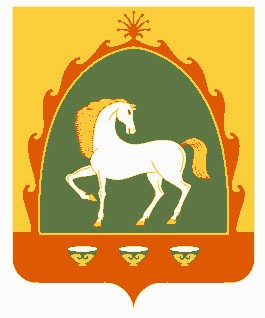 